Ежемесячное пособие родителям, которые в одиночку воспитывают детей. Ежемесячное пособие на ребенка в возрасте от восьми до шестнадцати лет – мера государственной поддержки родителям, которые в одиночку воспитывают детей.Право на выплату имеют родители, которые в одиночку воспитывают детей от 8 до 16 лет включительно и имеют доход, не превышающий прожиточного минимума на душу населения в регионе проживания (9720 руб.)  Чтобы рассчитать ежемесячный доход, нужно разделить годовой доход семьи на 12 месяцев и на количество членов семьи.Кто имеет право на выплатуВыплата назначается единственному родителю (т.е. второй родитель умер, пропал без вести, не вписан в свидетельство о рождении). Также в категорию получателей пособия входят родители или иные законные представители детей, на которых судом назначена выплата алиментов.При этом заявитель и дети, на которых планируется назначение, должны быть гражданами России.Размер и продолжительность выплатыРазмер ежемесячного пособия равен 50% прожиточного минимума для детей в регионе проживания  (9701 руб.*50%= 4850,50 руб.)  и индексируется в начале каждого года.Неполным семьям с несколькими детьми в возрасте от 8 до 16 лет пособие выплачивается на каждого ребенка.Ежемесячное пособие назначается на один год и продлевается по заявлению.Если заявление подано в течение 6 месяцев с момента достижения 8-летнего возраста, то пособие начисляется с 8 лет. Если позже – с даты обращения.Основания для назначения пособияПособие назначается при следующих обстоятельствах:ребенка от 8 до 16 лет воспитывает единственный родитель (т.е. второй родитель умер, пропал без вести, не вписан в свидетельство о рождении);ребенка от 8 до 16 лет воспитывает родитель, законный представитель ребенка, в отношении которого есть судебное решение о выплате алиментов.При этом:ежемесячный доход на человека в семье не превышает регионального прожиточного минимума на душу населения;собственность семьи не превышает требования к движимому и недвижимому имуществу;заявитель и дети - граждане РФ, проживающие на территории РФ.Пример расчета среднедушевого дохода: Семья в Белгородской области  состоит из 3 человек: мамы, сына студента и малышки дочери.  Доход семьи за период с 1 января по 31 декабря 2020 года составил 480 тыс. руб. Мама заработала 418 тысяч и получила алименты на детей – 45 тысяч.  Сын получал стипендию, за год вышло – 17 тыс. руб.                                                 Среднедушевой доход будет равен 
                                          480 000/                      12/                           3 = 13 333 рублей                               Доходы семьи за год        12 месяцев        Количество членов семьиЭтот показатель выше, чем прожиточный минимум в Белгородской области  на душу населения, который равен 9720 руб. Значит, семья не имеет право на выплату.При назначении выплаты используется комплексная оценка нуждаемости. Это значит, что помимо доходов учитывается и имущество семьи.    Выплата назначается единственному родителю (т.е. второй родитель умер, пропал без вести, не вписан в свидетельство о рождении).Также в категорию получателей пособия входят родители или иные законные представители (опекуны, попечители) детей, на которых судом назначена выплата алиментов.При этом заявитель и его дети должны быть гражданами России.Как оформить выплатуЧтобы получить выплату, необходимо подать электронное заявление через портал Госуслуг либо обратиться в клиентскую службу Пенсионного фонда России по месту жительства.Подать нужно только заявление. Пенсионный фонд самостоятельно запросит необходимые документы в рамках межведомственного взаимодействия из соответствующих органов и организаций.Представить дополнительные сведения о доходах понадобится только в том случае, если в семье есть военные, спасатели, полицейские или служащие другого силового ведомства, а также, если кто-то получает стипендии, гранты и другие выплаты научного или учебного заведения.Рассмотрение заявления занимает 10 рабочих дней. В отдельных случаях максимальный срок составит 30 рабочих дней.Основания для отказа в назначении пособияОснованием для отказа в назначении пособия могут быть следующие случаи:если размер ежемесячного дохода на человека в семье выше величины регионального прожиточного минимума на душу населения;если в заявлении окажутся недостоверные или неполные данные. В этом случае вы можете донести недостающие документы в течение 5 рабочих дней;если заявитель не представил недостающие документы в течение 5 рабочих дней;если в собственности у семьи есть имущество, превышающее требования к движимому и недвижимому имуществу;если получатель пособия лишен родительских прав;в случае достижения ребенком, на которого выплачивается пособие, возраста 17 лет;в случае отмены усыновления ребенка, на которого выплачивается пособие;в случае передачи ребенка, на которого выплачивается пособие, под опеку (попечительство);в случае помещения ребенка в организацию на полное государственное обеспечение, за исключением детей инвалидов, учащихся по адаптированным образовательным программам;в случае признания судом недееспособности получателя пособия;в случае смерти ребенка, на которого выплачивается пособие;в случае смерти получателя пособия;в случае объявление получателя пособия в розыск;в случае заключения под стражу получателя пособия;в случае отмены судебного решения по выплате алиментов.ПОДРАЗДЕЛ: КАК ОЦЕНИВАЕТСЯ НУЖДАЕМОСТЬ СЕМЬИПо какому принципу рассчитываются доходы семьиПри оценке нуждаемости учитываются доходы и имущество семьи.Сведения о доходах учитываются за 12 месяцев, но отсчет этого периода начинается за 4 месяца до даты подачи заявления. Это значит, что если вы обращаетесь за выплатой в июле 2021 года, то будут учитываться доходы с марта 2020 года по февраль 2021 года, а если в августе 2021 года – с апреля 2020 по март 2021 года.Чтобы определить имеет ли семья право на выплату, необходимо разделить доходы всех членов семьи за учитываемый год на двенадцать месяцев и на количество членов семьи.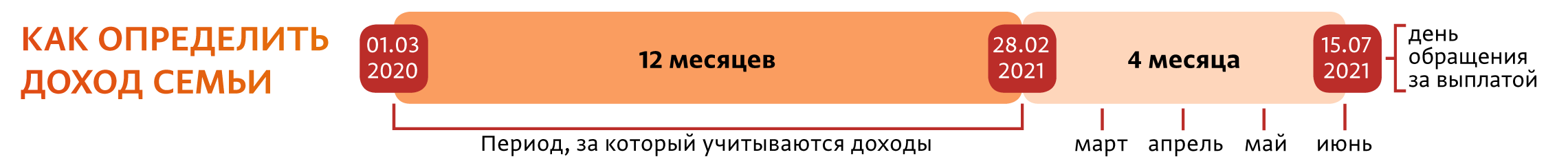 Что входит в доходы семьидоходы от трудовой деятельности (зарплаты, премии, авторские гонорары и пр.); доходы от предпринимательской деятельности, включая доходы самозанятых;пенсии, пособия, стипендии, алименты, выплаты пенсионных накоплений правопреемникам, страховые выплаты; денежное довольствие военнослужащих и сотрудников силовых ведомств;компенсации за исполнение государственных или общественных обязанностей;доходы от ценных бумаг;доходы от продажи и сдачи в аренду имущества; доходы, от специального налогового режима «Налог на профессиональный доход»;содержание судей;доходы, полученные за пределами РФ;проценты по вкладам.Как оценивается имущество семьи.Пособие может быть назначено семьям со следующим имуществом: Семьи с новыми (до 5 лет) мощными (свыше 250 л.с.) автомобилями не смогут получить пособие, за исключением тех случаев, когда речь идет о семье с 4 и более детьми, и это микроавтобус или иной автомобиль, в котором более 5 посадочных мест.Какие доходы не учитываются при назначении выплат?В составе доходов не учитываются:выплаты на детей от 3 до 7 лет, которые были получены в прошлые периоды на этого ребенка;выплаты на детей от 8 до 16 лет, которые были получены в прошлые периоды на этого ребенка;единовременная материальная помощь и страховые выплаты;средства, предоставленные в рамках социального контракта;суммы пособий и иных аналогичных выплат, а также алиментов на ребенка, который на день подачи заявления достиг возраста 18 лет (23 лет – в случаях, предусмотренных законодательством РФ);ежемесячные выплаты неработающим трудоспособным людям, ухаживающим за ребенком-инвалидом в возрасте до 18 лет или инвалидом с детства I группы.Кто входит в состав семьи при оценке нуждаемости?родители и дети;дети в возрасте до 23 лет, которые учатся на очном отделении (кроме детей, состоящих в браке);неженатые дети старше 18 лет.  Кто не входит в состав семьи при оценке нуждаемости?При назначении ежемесячного пособия в составе семьи не учитываются:лица, находящиеся на полном государственном обеспечении;лица, проходящие военную службу по призыву, а также военнослужащие, обучающиеся в высших военных образовательных организациях;лица, заключенные под стражу и отбывающие наказание;лица, находящиеся на принудительном лечении по решению суда;родители, лишенные родительских прав.Правило нулевого доходаПравило нулевого дохода предполагает, что пособие назначается при наличии у взрослых членов семьи заработка (стипендии, доходов от трудовой или предпринимательской деятельности или пенсии) или отсутствие доходов обосновано объективными жизненными обстоятельствами.Основания для отсутствия доходовуход за детьми, в случае если это один из родителей в многодетной семье (т.е. у одного из родителей в многодетной семье на протяжении всех 12 месяцев может быть нулевой доход, а у второго родителя должны быть поступления от трудовой, предпринимательской, творческой деятельности или пенсии, стипендия);уход за ребёнком, если речь идёт о единственном родителе (т.е. у ребёнка официально есть только один родитель, второй родитель умер, не указан в свидетельстве о рождении или пропал без вести);уход за ребёнком до достижения им возраста трёх лет;уход за гражданином с инвалидностью или пожилым человеком старше 80 лет;обучение на очной форме для членов семьи моложе 23 лет;срочная служба в армии и 3-месячный период после демобилизации;прохождение лечения длительностью от 3 месяцев и более;безработица (необходимо подтверждение официальной регистрации в качестве безработного в центре занятости, учитывается до 6 месяцев нахождения в таком статусе);отбывание наказания и 3-месячный период после освобождения из мест лишения свободы.ВОПРОСЫ – ОТВЕТЫ Кому положено ежемесячное пособие?Ежемесячное пособие выплачивается родителям с низкими доходами, которые в одиночку воспитывают детей в возрасте от восьми до шестнадцати лет включительно. Выплата назначается: одинокому родителю (т.е. второй родитель умер, пропал без вести, не вписан в свидетельство о рождении либо вписан со слов матери);родителям и законным представителям ребенка, в отношении которого есть судебное решение о выплате алиментов.Распространяется ли выплата на детей, которым уже исполнилось 17 лет?Выплата положена только на детей, не достигших 17 лет.Ежемесячная выплата положена на каждого ребенка?Да, пособие выплачивается на каждого ребенка, которого воспитывает единственный родитель или на каждого ребенка, в отношении которого есть судебное решение о выплате алиментов.С какого числа можно подавать заявление, чтобы получить пособие?Подать заявление можно с 1 июля 2021 года и далее в любое время. Какие платежные реквизиты необходимо указывать при подаче заявления? В заявлении необходимо указать данные банковского счета заявителя: наименование кредитной организации или БИК кредитной организации, корреспондентский счет, номер счета заявителя. Выплата не может перечисляться на счет другого лица. Если заявление было подано с банковскими реквизитами другого лица, можно подать новое заявление со своими банковскими реквизитами.Важно! Выплаты будут зачисляться заявителям только на банковские карты «Мир».В течение какого периода можно получать выплату? Пособие выплачивается с восьмилетия ребенка до достижения им возраста 17 лет.На какой срок устанавливается выплата? Пособие назначается на один год и продлевается по заявлению. Его рассмотрение занимает 10 рабочих дней. В отдельных случаях максимальный срок составит 30 рабочих дней.Можно ли подать заявление на выплату в МФЦ?Нет, заявление для назначения ежемесячного пособия можно подать только на сайте госуслуг, если у заявителя есть подтверждённая учётная запись, или лично в клиентской службе ПФР. Оформление этого пособия в МФЦ не предусмотрено.Можно ли получить пособие почтовым переводом?Нет, перечисление возможно только на счёт в банке. При этом у вас должна быть оформлена карта “Мир”.Когда надо подавать заявление на продление выплаты?Заявление на продление выплаты можно подавать не ранее чем за месяц до окончания срока, на который было назначено пособие.  Получу ли я пособие, если второго родителя ребенка нет в живых, и я состою в новом браке? Да. Пособие можно получить на ребёнка в возрасте от 8 до 16 лет, у которого остался только один родитель.Если у ребёнка умер отец, а мать вступила в новый брак и ребёнок не усыновлён супругом, она может обратиться за пособием.При этом супруг матери будет учитываться при расчёте среднедушевого дохода семьи и оценке нуждаемости. То есть будет учитываться доход супруга, его имущество, причины отсутствия дохода в расчётном периоде, и он будет входить в состав семьи.Кто из родителей  может получать пособие при разводе?В случае развода пособие может получать тот родитель, с кем проживает ребёнок, на которого судом назначена выплата алиментов.Факта расторжения брака недостаточно для назначения пособия. Расторжение брака влияет только на состав семьи при расчёте среднедушевого дохода: бывший супруг не учитывается в составе семьиКак получить пособие, если детей несколько, но алименты установлены на одного?Пособие назначается на того ребёнка, на которого есть решение суда о выплате алиментов. Нужно ли подавать заявление,  если  в 2020 году я уже подавала заявление на детские выплаты?Да. Для этого ежемесячного пособия нужно подать новое заявление.Будет ли производиться индексация выплаты? Да. Ежемесячная выплата будет ежегодно индексироваться с 1 января.  Как получить пособие?В большинстве случаев при обращении за назначением пособия необходимо лишь подать заявление через личный кабинет на портале Госуслуг или в клиентской службе ПФР по месту жительства. Фонд самостоятельно собирает сведения о доходах заявителя и членов его семьи в рамках программы межведомственного взаимодействия. Представить документы понадобится только в том случае, если один родитель (опекун, попечитель) является военным, спасателем, полицейским или служащим другого силового ведомства, а также, если кто-то в семье получает стипендии, гранты и другие выплаты научного или учебного заведения. При личном обращении потребуется предъявить документ, удостоверяющий личность. Напоминаем! Прием в клиентских службах ПФР проводится по предварительной записи. Записаться на прием можно на сайте фонда. Сервис доступен для всех граждан, в том числе не зарегистрированные на Едином портале госуслуг. Для этого на главной странице сайта Пенсионного Фонда России (www.pfr.gov.ru), выберите пункт "Личный кабинет гражданина". Внизу страницы, на голубом поле нажмите "Запись на приём".Зависит ли выплата от доходов семьи?Да, выплата полагается семьям, чей ежемесячный доход на человека не превышает прожиточного минимума на душу населения в регионе проживания. Чтобы рассчитать ежемесячный доход, нужно разделить годовой доход семьи на 12 месяцев и на количество членов семьи. Также при оценке нуждаемости учитывается имущество семьи и используется "правило нулевого дохода". Что такое правило нулевого дохода? "Правило нулевого дохода" предполагает, что пособие назначается при наличии у взрослых членов семьи заработка (стипендии, доходов от трудовой или предпринимательской деятельности или пенсии) или отсутствие доходов обосновано объективными жизненными обстоятельствами. Распространяется ли выплата на детей, оставшихся без обоих родителей? Да. Выплата распространяется на детей-сирот. В этом случае право на ежемесячное пособие имеет их опекун (попечитель), но только если ребенок не находится на полном государственном обеспечении. Для назначения пособия опекунам нужно лично подать заявление в клиентскую службу Пенсионного фонда России по месту жительства.   Важно ли, платит второй родитель алименты или нет? Или важно только, чтобы доход семьи был низким?Уплата алиментов не является причиной для отказа в назначении пособия. В случае уплаты алиментов их сумма будет учитываться при расчете доходов семьи. Может ли одинокий родитель рассчитывать на пособие, если второй родитель жив, но алименты не платит, и нет решения суда?К сожалению, нет. Пособие одиноким родителям, находящимся в разводе, выплачивается только при условии наличия у них судебного решения о выплате алиментов.Может ли получать новое пособие один из родителей, если второй родитель лишен родительских прав?Если у родителя есть судебное решение об уплате ему алиментов, то он может получать пособие. Какой порядок предоставления такого пособия? Какие документы и куда должен направить родитель, чтобы получать выплату? Работодатель в этом процессе не участвует?Для получения пособия необходимо подать только электронное заявление через портал Госуслуг либо обратиться в клиентскую службу Пенсионного фонда России по месту жительства.Представить дополнительные сведения о доходах понадобится только в том случае, если в семье есть военные, спасатели, полицейские или служащие другого силового ведомства, а также, если кто-то получает стипендии, гранты и другие выплаты научного или учебного заведения.     Из каких средств идет выплата?Ежемесячная выплата обеспечивается из федерального бюджета в качестве дополнительной помощи.Что делать, если при заполнении заявления допущена ошибка?Если вы допустили ошибку при заполнении заявления, то фонд, без вынесения отказа, вернет вам его на доработку, на которую отводится 5 рабочих дней. В семье двое детей в возрасте от 8 до 16 лет. Нужно ли писать заявление на каждого ребенка?Нет, если в семье двое и больше детей от 8 до 16 лет (включительно), для получения ежемесячной выплаты на каждого из них заполняется одно общее заявление. Двух и более заявлений в таком случае подавать не требуется. Сколько времени ждать выплату после подачи заявления?Пособие выплачивается с 1-го по 25-ое число месяца, следующего за месяцем, за который выплачивается пособие.Как можно узнать, назначена выплата или нет?При подаче заявления через Портал госуслуг уведомление о статусе его рассмотрения появится там же.Если же заявление было подано лично в клиентской службе Пенсионного фонда России, в случае положительного решения средства будут перечислены в установленный законом срок без дополнительного уведомления заявителя. Узнать о принятом положительном решении можно и самостоятельно, позвонив по телефону в клиентскую службу ПФР, где было подано заявление.В случае отказа заявителю в течение 1 рабочего дня отправят уведомление, в котором будет указана причина отказа.В месте моего проживания действует свой районный прожиточный минимум. При расчете пособия будут учитывать его? При расчете пособия применяется прожиточный минимум всего региона. Как я могу подтвердить фактическое место проживания, если у меня нет регистрации по месту жительства?Место фактического пребывания определяется по месту подачи заявления для назначения пособия. По какому прожиточному минимуму будут рассчитывать мои доходы, если у меня две регистрации – по месту жительства и по месту временного пребывания? В этой ситуации будет учитываться прожиточный минимум по месту временного пребывания.У нас в регионе установлен норматив площади на одного человека 18 кв. метров, а в правилах назначения пособия говорится, что учитывается не более 24 кв.метров.Сколько квадратных метров на человека должно быть в моем случае?В Вашем случае учитывается норматив 24 кв. метра.  Что будет, если не подать доработанное заявление или документы в течение 5 рабочих дней? В этом случае в назначении пособия будет отказано и Вам нужно будет подать заявление заново.Удержат ли деньги с пособия, если у меня есть задолженность перед банком?Нет.По правилам для учащихся младше 23 лет нужна справка с места учебы. Можно ли не подавать документы об обучении детей до 18 лет?Да, эти документы можно не подавать.Я могу получить пособие только на карту “Мир”? Да, новые выплаты будут зачисляться заявителям только на банковские карты «Мир». Важно помнить, что при заполнении заявлений на пособия указываются именно реквизиты счета заявителя, а не номер карты.Наша семья живет в доме, который был предоставлен в качестве социальной поддержки многодетной семье. Я должна предоставлять документы, в которых об этом говорится?  Нет, эти документы ПФР запросит самостоятельно в рамках системы межведомственного взаимодействия. У моей семьи в собственности есть квартира и жилой дом, в сумме их площадь превышает норматив 24 кв. м. на человека, мне откажут в назначении пособия?Нет. Ограничения по квадратным метрам действуют, если у семьи в собственности находится несколько квартир или несколько жилых домов. При владении одним видом жилого имущества его площадь не учитывается.  За последний год у меня был доход только за 1 один день. Мне будут выплачивать пособие?Да, Вам назначат пособие. При расчете доходов на количество членов семьи разделят одну двенадцатую имеющейся суммы.При расчете доходов учтут полученные алименты? Да. Моё заявление вернули на доработку, сколько времени теперь уйдет на его рассмотрение? Срок рассмотрения заявления – 10 рабочих дней. В Вашем случае он был приостановлен. Если доработанное заявление поступит в Фонд в течение 5 рабочих дней, его рассмотрение восстановится со дня представления. В каком порядке применяются районные коэффициенты при определении размера пособия?Районный коэффициент при назначении пособия не применяется, так как размер пособия устанавливается в зависимости от прожиточного минимума на душу населения, в котором уже учтен районный коэффициент.Я получаю пособие по безработице. Его будут учитывать при расчете среднедушевого дохода?Да, будут. Машину, купленную в кредит, посчитают при оценке имущества?  Да.    Обязана ли я сообщать в Пенсионный фонд информацию об изменении состава семьи и доходах, если они произошли после подачи заявления?Нет. Получатели пособия не обязаны сообщать в Пенсионный фонд об изменениях в уровне доходов в период, на который назначено пособие.Я оформила в ПФР уход за 86-летней бабушкой мужа и получаю пособие по уходу за гражданами старше 80 лет. Это пособие учтут при расчете моих доходов?Да.Могу ли я получить пособие, если получаю алименты от мужа, но официально мы не разведены?К сожалению, нет, т.к. право на выплату имеют только разведенные родители.У меня есть ребенок от первого брака, на которого я получаю алименты по решению суда, но я снова замужем, и мы воспитываем совместных детей со вторым мужем. Мне назначат пособие на первого ребенка? Если да, то каким образом будут учитываться доходы семьи, с учетом всех членов семьи или только меня и ребенка?  Да, пособие назначат. В таком случае в составе семьи учтут Вас, вашего нынешнего супруга и детей.Я опекун. Могу ли я получать пособие, если родителей ребенка лишили родительских прав?Да, можете. Моему сыну исполнится 17 лет 15 февраля 2022 года. Пособие перестанут платить с этого дня? Нет, пособие выплачивается за полный месяц. В Вашем случае выплаты прекратятся с марта 2022 года. Перестанут ли мне выплачивать пособие, если суд отменил выплату алиментов на ребенка?Да. Куда можно обратиться, если остались вопросы по назначению выплаты?Если у вас остались вопросы по данной выплате, то вы можете обратиться в любую клиентскую службу Пенсионного фонда России или позвонить по номеру горячей линии вашего региона. Телефон единой горячей линии ПФР: 8-800-250-8-800 (для лиц, проживающих на территории РФ, звонок бесплатный). Контакты региональных горячих линийУчитываетсяНе учитываетсяОдна квартира любой площади или несколько квартир, если площадь на каждого члена семьи – менее 24 м2. Помещения, которое было признано непригодным для проживания.Жилые помещения, занимаемое заявителем и (или) членом его семьи, страдающим тяжелой формой хронического заболевания, при котором невозможно совместное проживание в одном помещении.Жилые помещения, предоставленные многодетной семье в качестве меры поддержки. Доли, составляющие 1/3 и менее от общей площади.Один дом любой площади или несколько домов, если площадь на каждого члена семьи – меньше 40 м2.Помещения, которые были признаны непригодным для проживания.Жилые помещения, занимаемые заявителем и (или) членом его семьи, страдающим тяжелой формой хронического заболевания, при котором невозможно совместное проживание в одном помещении. Доли, составляющие 1/3 и менее от общей площади.Одна дачаОдин гараж, машиноместо или два, если семья многодетная, а в семье есть гражданин с инвалидностью, или семье в рамках мер социальной поддержки выдано автотранспортное или мототранспортное средство.Земельный участок общей площадью не более 0,25 га в городских поселениях или не более 1 га, если участок расположен в сельском поселении или межселенной территории. Земельные участки, предоставленные в качестве меры поддержки многодетным семьям.Дальневосточный гектар.Одно нежилое помещениеХозяйственные постройки, расположенные на земельных участках, предназначенных для индивидуального жилищного строительства, личного подсобного хозяйства, или на садовых земельных участках.Имущество, являющиеся общим имуществом в многоквартирном доме (подвалы).Имущество общего пользования садоводческого или огороднического некоммерческого товарищества.Один автомобиль, или два, если семья многодетная, а один из членов семьи имеет инвалидность или автомобиль получен в качестве меры социальной поддержки.Один мотоцикл, или два, если семья многодетная, а один из членов семьи имеет инвалидность или мотоцикл получен в качестве меры поддержки.Одна единица самоходной техники младше 5 лет (это тракторы, комбайны и другие предметы сельскохозяйственной техники). Самоходные транспортные средства старше 5 лет.Один катер или моторная лодка младше 5 лет.Маломерные суда старше 5 лет.Сбережения, годовой доход от процентов по которым не превышает величину прожиточного минимума на душу населения в целом по России (т.е. в среднем это вклады на сумму — порядка 250 тыс. рублей).